برنامجلمعرفة عمرك بعدد الأشهر والأيام والساعات والدقائق والثواني ***************المصمم   عباس الموسوي 1-9-1988طالب في قسم هندسة تقنية الحاسباتالعراق - النجف الأشرفبسم الله الرحمن الرحيمالسلام عليكم ورحمة الله وبركاتهإلى عشاق البرمجة أقدم لكم هذا البرنامج البسيط في فيجوال بيسك كبدائية للتواصل معكم أتمنى أن ينال إعجابكم وإن شاء الله سيكون هناك المزيد ولا تنسوني بالدعاء في أوقات الإجابةإذا كان هناك أي خطأ أو ملاحظة للبرنامج يرجى إرساله في البريد التالي :-Sads_6elmi@yahoo.comأو  الاتصال على الجوّال07706825726أبدأ بمشروع جديد وقم بوضع التالي : Command Button عدد واحد .Textbox  عدد واحد .Label  عدد خمسة . استخدم label  آخر  لكل label  وذلك لتسميته  كعدد أشهر – أيام – ساعات – دقائق – ثواني وليكن كالتالي :Label1  :  عدد الشهورLabel2  :  عدد الأيامLabel3  :  عدد الساعاتLabel4  :  عدد الدقائقLabel5  :  عدد الثوانيأضف أي شيء ترغبه إلى البرنامج وذلك لتزيينهُ . ثم صمم برنامجك حسب رغبتك ، وهذه رغبتي أنا :-ثم اكتب الكود التالي في command  :Private Sub Command1_Click()Dim x,a,b,c,d,e As Longx = Val (Text1.Text(a = x * 31104000b = x * 12c = x * 360d = x * 8640e = x * 518400Label1.Caption = aLabel2.Caption = bLabel3.Caption = cLabel4.Caption = dLabel5.Caption = eEnd Subأرجوا أنكم قد استمتعتم بهذا البرنامج ولا تبخلوا عليّّ بآرائكم ولكم جزيل الشكرفي أمان الله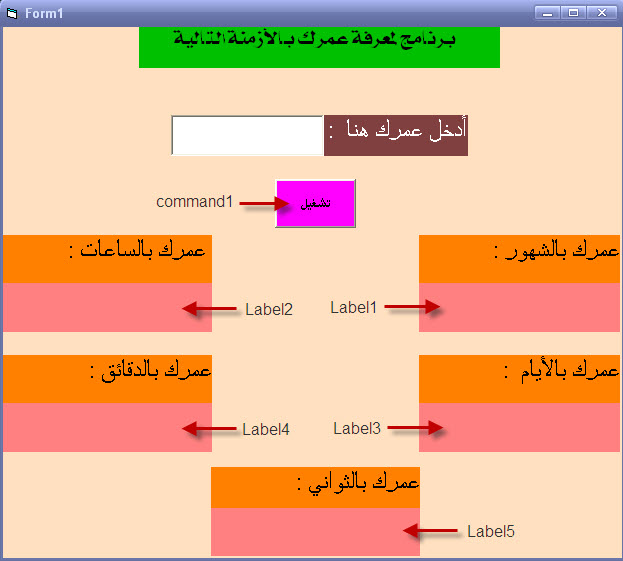 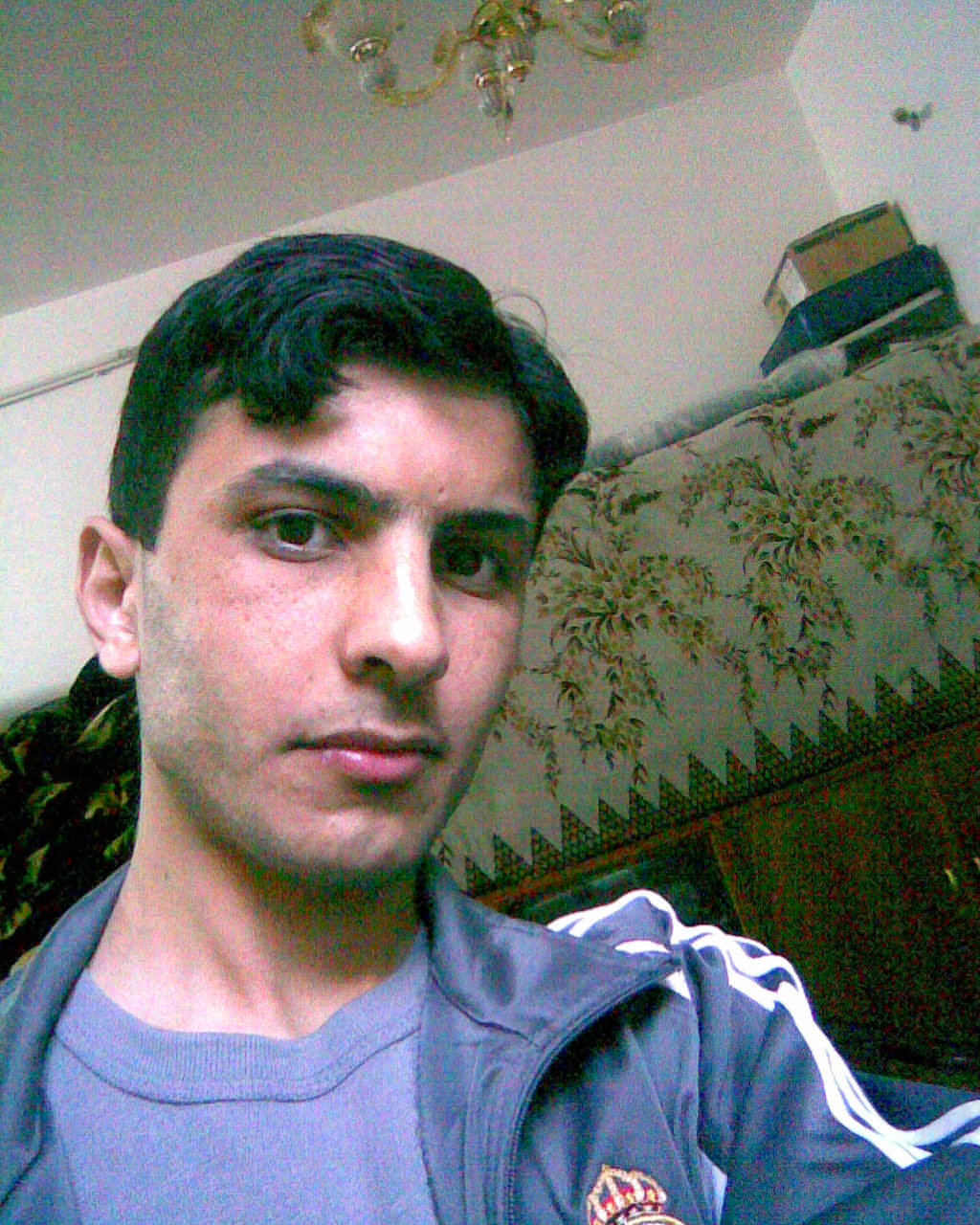 